ANALISIS KESENJANGAN WILAYAH DAN KESENJANGAN PENDAPATAN DI INDONESIA TAHUN 2015-2018Farris Adiat, dan Achmad Tjachja N11Program Studi Agribisnis Fakultas Sains dan Teknologi, Uin Syarif Hidayatullah JakartaABSTRACTThis study aims to find out the development of regional gap and income inequality in Indonesia. The method used is a qualitative descriptive approach gained by using secondary data by analyzing the data. Writer used Williamson index to find out how much income inequality while regional gap is identified using gini ratio. Based on Williamson index, it indicates that there is high regional gap found in Indonesia during  2015 to 2018, at 0.739 in 2015 to 0.747 in 2018. Whereas gini ratio shows that 13 provinces indicated tends to increase during 2015 to 2018 while other provinces tend to decrease during that time.Keyword: regional gap, income gap, economy growthPENDAHULUAN Secara umum tujuan dari pembangunan ekonomi adalah untuk meningkatkan kesejahteraan masyarakat. Oleh karena itu secara teknis diperlukan upaya agar tercapai pertumbuhan ekonomi dan distribusi pendapatan yang lebih merata dan baik. Peningkatan dan pertumbuhan perekonomian daerah akan membawa pengaruh terhadap peningkatan kesejahteraan rakyat di daerah (Raswita & Made, 2013). Diskusi dan perdebatan antara ketimpangan dan pertumbuhan ekonomi adalah topik terkait perekonomian dan pembanguan di berbagai negara, tanpa terkecuali Indonesia. Terdapatnya keterkaitan yang erat antara ketimpangan dan pertumbuhan ekonomi dalam kehidupan masyarakat dan stabilitas sosial (Dewanto et al, 2014).Kondisi terjadinya ketimpangan pembangunan antar wilayah dapat juga  berdampak pada keseimbangan dan percepatan perputaran kegiatan ekonomi. Dimana hal ini akan berpengaruh pada ketimpangan kemakmuran antardaerah yang bersangkutan. Tambunan (2001) menyatakan bahwa terkonsentrasinya kegiatan ekonomi pada suatu daerah tertentu secara langsung berdampak pada ketimpangan pandapatan antardaerah. Hal ini akan menciptakan kondisi dimana daerah yang menjadi pusat konsentrasi kegiatan ekonomi akan lebih mampu memberikan kontribusi kesempatan  pendapatan yang lebih tinggi kepada masyarakatnya sehingga masyarakatnya relatif lebih makmur, sementara disisi lain daerah yang bukan merupakan pusat kegiatan ekonomi hanya mampu memberikan kontribusi kesempatan pendapatan yang rendah sehingga berakibat relatif rendah pula kemakmuran masyarakatnya. Oleh sebab itu upaya unruk mewujudkan pemerataan ketimpangan pembangunan mennjadi sangat penting agar tujuan dari pembangunan yakni peningkatan ketersediaan, perluasan distribusi barang kebutuhan pokok, serta peningkatan standar hidup masyarakat dapat terwujud secara bersama-sama baik pada tingkat regional maupun nasional. Kesenjangan pembangunan secara ekonomi diartikan sebagai adanya perbedaan yang mencolok antara golongan orang kaya dan orang miskin dalam hal distribusi pendapatan, distribusi kesejahteraan, latar belakang pendidikan, jenis pekerjaan, tingkat kepuasan dan kebahagiaan hidup.TINJAUAN PUSTAKAPendorong terjadinya kesenjangan di suatu negara cukup banyak. Namun dalam konteks Indonesia kesenjangan tidak terlepas dari adanya keragaman potensi sumber daya alam, letak geografis, kualitas sumber daya manusia, ikatan etnis atau politik serta lainnya. Oleh karena itu secara singkat negara harus berupaya melakukan redistribusi pendapatan masyarakat sebagai prioritas utama, dan |redistribusi perekonomian daerah selanjutnya. Selain itu pula upaya mengurangi kesenjangan perekonomian antardaerah adalah mengurangi jarak antara daerah terkaya dengan daerah termiskin, melalui upaya khusus untuk mengangkat daerah termiskin secara signifikan. Bagi suatu daerah upaya  menekan kesenjangan ketersediaan infrastruktur dan kemampuan keuangan antardaerah menjadi salah satu upaya agar tidak terjadinya kesenjangan antardaerah di Indonesia. Infrastruktur merupakan suatu input dalam proses produksi yang dapat memberikan peningkatan produktivitas marjinal pada output. Sementara itu kesenjangan dari sisi kemampuan keuangan antardaerah dapat dilihat dari aspek jumlah pendapatan daerah, dan kualitas belanja daerah. Kedua aspek di atas memiliki pengaruh nyata terhadap kinerja perekonomian daerah.Kesenjangan berarti suatu gambaran terhadap fakta (kondisi) yang tidak homogen, yang di dalamnya terdapat perbedaan-perbedaan yang membutuhkan perhatian. Atas dasar pengertian tersebut, analisis kesenjangan antarwilayah dimaksudkan untuk memberi gambaran fakta-fakta perbedaan perkembangan kondisi hasil pembangunan antarwilayah, juga terkandung informasi mengenai perbandingan antarwilayah dan informasi adanya gap (kesenjangan) antara daerah yang maju dan tertinggal.Peta kesenjangan antarwilayah ini dibangun melalui pendekatan pengolahan dan teknik penyajian data, sehingga dapat memberi gambaran fakta kesenjangan antarwilayah. Berdasarkan temuan fakta kesenjangan ini, selanjutnya diharapkan dapat menjadi dasar dalam menentukan isu dan permasalahan strategis yang perlu direspon melalui kebijakan dan program pembangunan. Analisis Kesenjangan Perekonomian AntarwilayahUntuk dapat merepresentasikan pendapatan regional secara umum dapat menggunakan parameter output regional (pendekatan produksi) yang sangat terkait dengan area tertentu, dalam hal ini Provinsi digunakan sebagai satuan terkecil. Data yang digunakan ialah Produk Domestik Regional Bruto (PDRB) menurut Provinsi. Analisis Pendapatan RegionalAnalisis kesenjangan regional dapat ditunjukkan berdasarkan perhitungan disparitas PDRB Perkapita antarwilayah, perhitungan yang digunakan dalam analisis kesenjangan pendapatan antarwilayah adalah Indeks Williamson (CVw). Indeks Williamson ini sederhana dan populer digunakan untuk mengukur kesenjangan pendapatan regional, khususnya pendapatan dalam pengertian indikator PDRB per kapita.Pendapatan per KapitaPendapatan per kapita didekati dari angka PDRB (Produk Domestik Regional Bruto) per kapita, yaitu perhitungan PDRB di suatu kabupaten/kota dibagi oleh populasi kabupaten/kota tersebut. Formulasi untuk menghitung pendapatan per kapita adalah: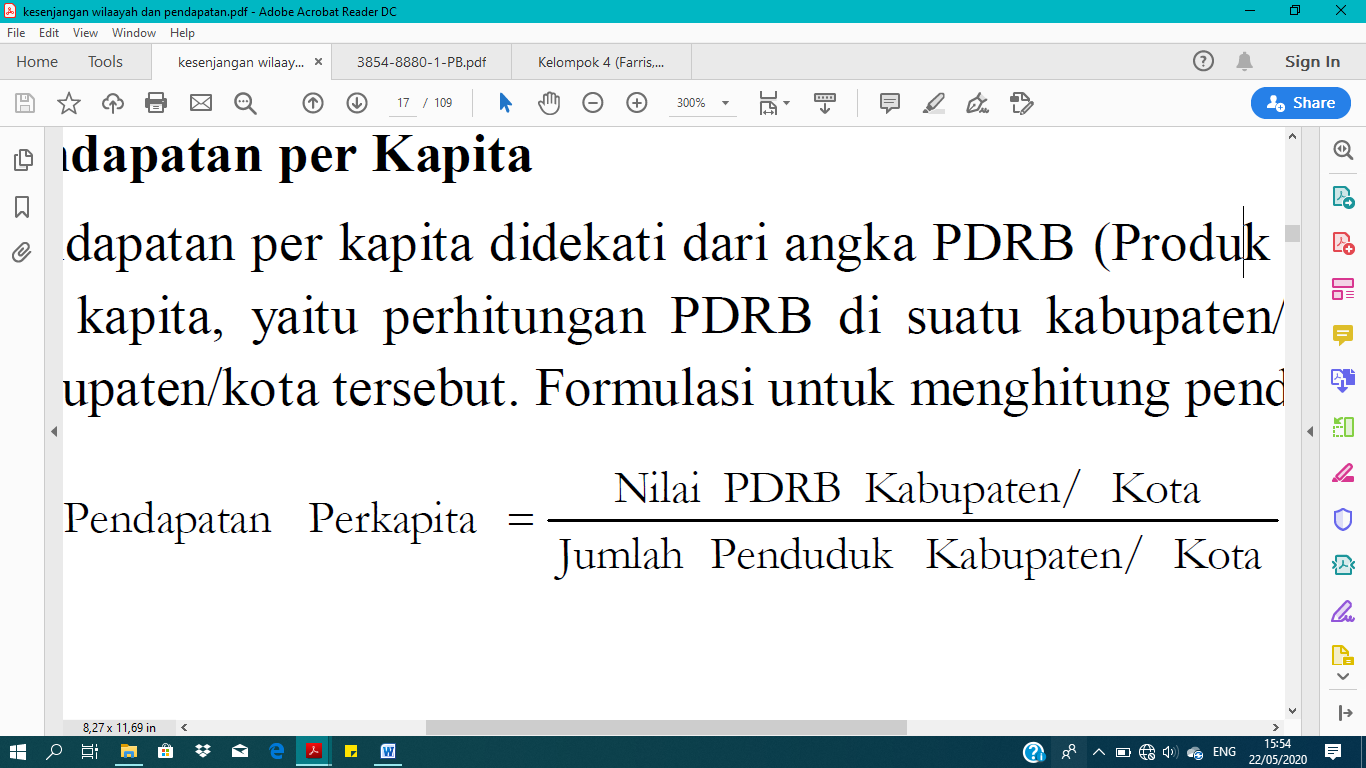 Data yang digunakan untuk mengolah variabel ini berasal dari buku PDRBKabupaten dan Kota serta Kabupaten dalam Angka.CVw (CV Williamson)Indeks Williamson merupakan pendekatan untuk mengukur derajat ketimpangan antarwilayah berdasarkan PDRB perkapita. Formula ini pada dasarnya sama dengan coefficient of variation (CV) biasa dimana standar deviasi dibagi dengan  rataan. Williamson (1965) memperkenalkan CV ini dengan menimbangnya dengan proporsi penduduk, yang disebut CVw. Formulanya adalah sebagai berikut: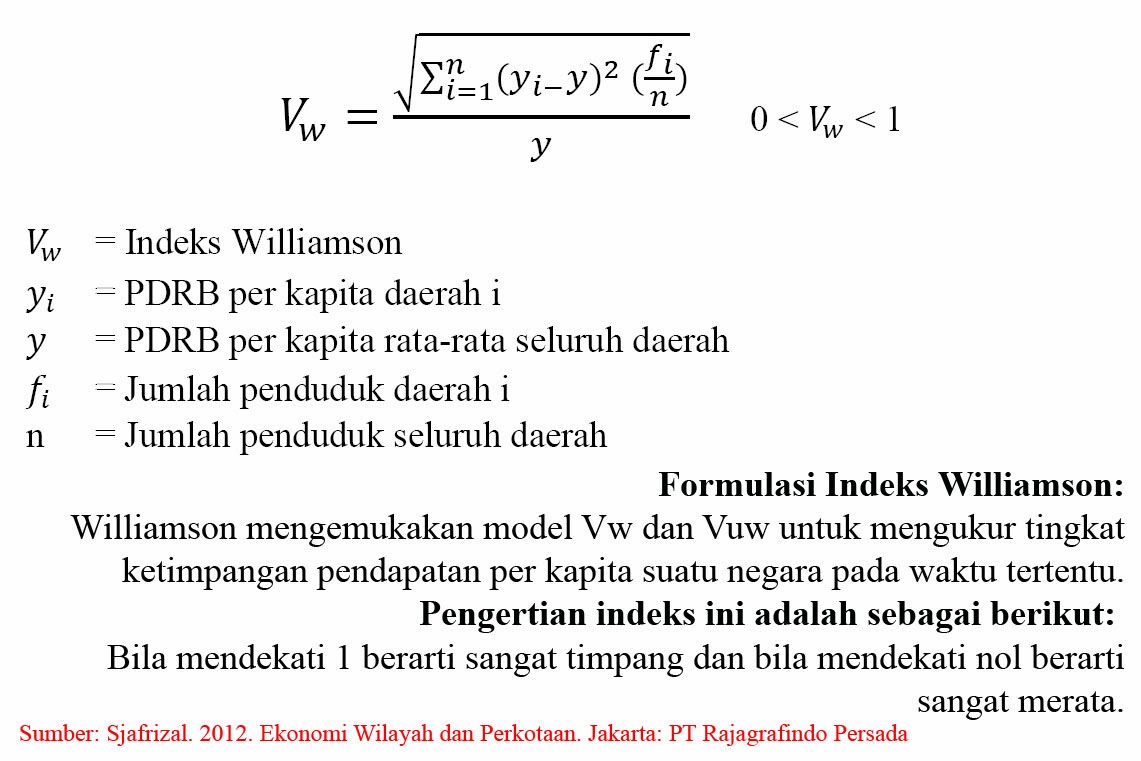 Analisis Kesenjangan Berdasarkan Pola dan Struktur Pertumbuhan Ekonomi.Menurut BPS, Tipologi Klassen juga merupakan salah satu alat analisis ekonomi regional yang digunakan untuk mengetahui gambaran tentang pola dan struktur pertumbuhan ekonomi suatu daerah. Melalui Analisis Tipologi Klassen ini selain digunakan untuk mengidentifikasi posisi perekonomian suatu daerah dengan memperhatikan perekonomian daerah yang diacunya, dan mengidentifikasi sektor, subsektor, usaha, atau komoditi unggulan suatu daerah, juga dapat memberi gambaran adanya kesenjangan antarwilayah berdasarkan posisi perekonomian yang dimiliki suatu daerah terhadap perekonomian nasional maupun daerah yang diacunya. Analisis Kesenjangan Infrastruktur Antarwilayah	Untuk melihat adanya kesenjangan infrastruktur antarwilayah, dilakukan perbandingan ketersediaan dan dukungan infrastruktur sesuai dengan jenisnya. Jenisinfrastruktur yang akan menunjukkan adanya kesenjangan meliputi infrastruktur jalan, energi listrik dan telekomunikasi. Indikator yang digunakan meliputi kuantitas dan kualitas dari ketersediaan infrastruktur, serta beberapa indikator yang dihitung berdasarkan formula sebagai berikut: Rasio Kerapatan JalanEnergi Terjual Perkapita (kWh/ Kapita)Rasio Elektrifikasi Analisis Pendapatan dan Belanja Daerah	Analisis keuangan diarahkan untuk mengetahui sisi pendapatan daerah dan belanja pembangunan. Analisis dari sisi pendapatan, meliputi:Tax Ratio Ruang Fiskal Rasio kemandirian daerah dicerminkan oleh rasio Pendapatan Asli Daerah (PAD) terhadap total pendapatan, serta rasio transfer terhadap total pendapatan.Sedangkan analisis dari sisi belanja daerah, meliputi:Rasio belanja pegawai terhadap total belanja. Rasio belanja pegawai tidak langsung terhadap total belanja. Rasio belanja modal per total belanja. Semua rasio tersebut menunjukkan kecenderungan pola belanja daerah, apakah suatu daerah cenderung mengalokasikan dananya untuk belanja yang terkait erat dengan upaya peningkatan ekonomi, seperti belanja modal, atau untuk belanja yang sifatnya untuk pendanaan aparatur, seperti belanja pegawai tidak langsung.TUJUAN PENULISANPenelitian ini bertujuan untuk mengetahui tingkat kesenjangan wilayah dan kesenjangan pendapatan antarprovinsi di Indonesia dalam rentang waktu  tahun 2015 sampai 2018.METODE PENELITIAN	Jenis Penelitian ini adalah kualitatif deskriptif. Jenis data yang digunakan adalah data sekunder yang didapat secara langsung dari Badan Pusat Statistik (BPS), yang meliputi PDRB menurut provinsi tahun 2015 sampai dengan 2018, jumlah penduduk menurut provinsi, serta rasio gini menurut provinsi tahun 2015-2018. Alat analisis data menggunakan Indeks Williamson dan rasio gini. Ketimpangan pembangunan (kesenjangan wilayah) antarprovinsi di Indonesia akan dianalisa menggunakan Indeks Ketimpangan Williamson dengan formula sebagai berikut:Angka indeks ketimpangan williamson yang semakin kecil atau mendekati nol menunjukkan ketimpangan yang semakin kecil atau pembangunan antarwilayah semakin merata dan bila semakin jauh dari titik nol (mendekati satu) menunjukkan ketimpangan yang semakin melebar.Sedangkan untuk penilaian tingkat kesenjangan pendapatan diukur dengan rasio gini dengan rumus perhitungan sebagai berikut:GR = 1 - Σfi [Yi + Yi-1] Ket:fi = jumlah persen (%) penerima pendapatan kelas ke i. Yi = jumlah kumulatif (%) pendapatan pada kelas ke i. Nilai GR terletak antara nol sampai dengan satu. Bila GR = 0, ketimpangan pendapatan merata sempurna, artinya setiap orang menerima pendapatan yang sama dengan yang lainnya. Bila GR = 1 artinya ketimpangan pendapatan timpang sempurna atau pendapatan itu hanya diterima oleh satu orang atau satu kelompok saja.HASIL DAN PEMBAHASANKesenjangan Wilayah (Indeks Williamson)Besar-kecilnya ketimpangan PDRB per kapita antarprovinsi memberikan gambaran perkembangan pembangunan di Indonesia. Pertumbuhan ekonomi merupakan kunci untuk mengatasi masalah kemiskinan, menurunkan tingkat pertumbuhan ekonomi, melindungi lingkungan dan memperkuat tatanan sipil. Pertumbuhan ekonomi diukur dari pertumbuhan PDRB suatu daerah, semakin tinggi PDRB menunjukkan semakin tinggi output barang dan jasa yang dihasilkan. Tingkat kesejahteraan masyarakat dari sisi ekonomi dapat diukur dari seberapa besar PDRB perkapita yang diterima. Namun demikian, tingginya PDRB perkapita yang diterima tersebut belum mampu menggambarkan kondisi kesejahteraan masyarakat yang sebenarnya. Mungkin saja terjadi nilai PDRB per kapita tinggi namun sebagian besar PDRB perkapita tersebut dinikmati oleh sebagian kecil masyarakat (Tambunan, 2001).Besar-kecilnya ketimpangan PDRB perkapita antarprovinsi memberikan gambaran tentang kondisi perkembangan pembangunan di Indonesia. Gambaran tentang perkembangan pembangunan daerah di Indonesia dapat dilihat dari pemerataan PDRB perkapita antarprovinsi yang dianalisis dengan menggunakan indeks Williamson. Formula indeks Williamson menggunakan PDRB perkapita dan jumlah penduduk. Nilai indeks Williamson diperoleh antara nol dan satu (0< IW <1 ). Angka indeks Williamson yang semakin kecil atau mendekati nol menunjukkan ketimpangan yang semakin kecil atau dengan kata lain makin merata, dan apabila semakin jauh dari nol menunjukkan ketimpangan semakin melebar (Kuncoro, 2004). Dalam menganalisis kesenjangan wilayah di Indonesia, penulis menggunakan alat analisis berupa indeks williamson hal ini dikarenakan model ini dirasa cukup representatif untuk mengukur tingkat ketimpangan pembangunan antarwilayah. Hasil indeks williamson untuk ketimpangan pembangunan secara nasional menunjukan bahwa ketimpangan pembangunan sangat tinggi atau pembangunan antarwilayah tidak merata. Pembangunan wilayah di Indonesia dikatakan tidak merata karena berdasarkan hasil perhitungan penulis menggunakan excel, didapat data indeks williamson sebagai berikut:0,739 pada tahun 2015; 0,735 pada tahun 2016; 0,741 pada tahun 2017; 0,747 pada tahun 2018. Data tersebut mengindikasikan bahwa kesenjangan pembangunan antarwilayah di Indonesia cenderung meningkat dari tahun ketahun. Perkembangan ketimpangan pembangunan antarprovinsi di Indonesia dapat dilihat pada lampiran.Kesenjangan Pendapatan (Rasio Gini)Tabel 2. Rasio Gini Provinsi di Indonesia Tahun 2015-2018Tingkat kesenjangan pendapatan penduduk di Indonesia dalam periode 20015-2018 memiliki kecenderungan menurun, hal ini ditunjukan dengan Indeks Gini dari tahun 2015 hingga 2018 yang semakin menurun. Pada tahun 2018 tercatat Indeks Gini sebesar 0,84 (lebih kecil dibandingkan tahun-tahun sebelumnya). Sementara untuk perkembangan Indeks Gini masing-masing provinsi pada tahun 2015-2018, secara keseluruhan dapat dikategorikan rendah dan berfluktuatif dengan kecenderungan menurun, hal ini menunjukan bahwa tingkat kesenjangan pendapatan di setiap provinsi rata-rata semakin rendah.Berdasarkan data pada tabel 2, tercatat 14 provinsi yang memiliki Indeks Gini cenderung meningkat setiap tahunnya, yaitu Provinsi Riau, Yogyakarta, Bali, NTB, NTT, Kalimantan Barat, Kalimantan Timur, Sulawesi Utara, Sulawesi Tenggara, Gorontalo, Sulawesi Barat, Maluku, Maluku Utara, dan Papua, sementara kesenjangan tingkat pendapatan di provinsi lain memiliki kecenderungan semakin menurun. Hal ini dapat diartikan bahwa sekitar 40% dari wilayah (provinsi) di Indonesia masih memiliki kesenjangan pendapatan yang tinggi dan akan terus menigkat tiap tahunnya jika pemerintah tidak mengambil langkah antisipasi yang tepat.KESIMPULANBerdasarkan hasil analisis data dan pembahasan penelitian diketahui bahwa;Hasil analisis tentang ketimpangan pembangunan antarprovinsi di Indonesia periode 2015-2018 dengan menggunakan Indeks Williamsom menunjukkan bahwa kesenjangan wilayah masih tinggi dengan nilai Indeks yang terus mengalami peningkatan, yaitu pada tahun 2015 nilai indeks williamson sebesar 0,739, kemudian ditahun 2016 mengalami penurunan menjadi 0,735 dan pada tahun 2017 kembali meningkat menjadi 0.741, kemudian terus meningkat menjadi 0,747 di tahun 2018. Kesenjangan pendapatan antarprovinsi di Indonesia tahun 2015-2018 dianalisis dengan menggunakan Indeks rasio gini. Hasil analisis menunjukkan bahwa 40% (14 Provinsi) nilai indeks rasio gini dari keseluruhan provinsi cenderung mengalami peningkatan dari tahun ke tahun sementara sisanya (20 provinsi) memiliki kecenderungan menurun. Nilai indeks yang menurun semakin mendekati nol berarti distribusi pendapatan mulai merata. Secara keseluruhan, pemerataan pendapatan di Indonesia sudah cukup baik karena berdasarkan tabel 2 maka didapat data sebagai berikut; tahun 2015 (0.402), tahun 2016 (0.394), 2017 (0.391), dan pada tahun 2018 sebesar (0.384). Dengan kata lain, kesenjangan pendapatan di Indonesia selama periode 2015-2018 semakin menurun.DAFTAR PUSTAKABadan Perencanaan Pembangunan Nasional. Analisis Kesenjangan Antarwilayah. 2013. https://www.google.com/url?sa=t&rct=j&q=&esrc=s&source=web&cd=&ved=2ahUKEwj4pNjZ18rpAhW98HMBHQABCyAQFjAAegQIAxAB&url=http%3A%2F%2Fperpustakaan.bappenas.go.id%2Flontar%2Ffile%3Ffile%3Ddigital%2F139281-%255B_Konten_%255D-Konten%2520C9754a.pdf&usg=AOvVaw2VmCwKNSMV8IQHeQmgdS0LDewanto, Pendi. et al. (2014). Analisis pengaruh pertumbuhan ekonomi dan ketimpangan pendapatan terhadap Pengentasan kemiskinan di kawasan mebidangro. Jurnal Ekonom, Vol 17, No 3, Juli 2014.Gini rasio provinsi 2002-2019 https://www.bps.go.id/linkTableDinamis/view/id/1116 (diakses tanggal 28 maret 2020).Produk Domestik Regional Bruto Provinsi-Provinsi di Indonesia menurut Lapangan Usaha 2014-2018.https://www.bps.go.id/publication/2019/07/26/dc449d34a26ec840acb305a9/produk-domestik-regional-bruto-provinsi-provinsi-di-indonesia-menurut-lapangan-usaha-2014-2018.htmlProvinsi DI Yogyakarta Dalam Angka 2019. https://yogyakarta.bps.go.id/publication/2019/08/16/fe0f0460b0cdd1bcd76a4314/provinsi-di-yogyakarta-dalam-angka-2019.htmlRaswita, Ngakan Putu Mahesa Eka., dan Made Suyana Utama. (2013). Analisis Pertumbuhan Ekonomi dan Ketimpangan Pendapatan Antar Kecamatan Di Kabupaten Gianyar 2013. E-Jurnal EP Unud, 2 [3] : 119-128Statistik Indonesia 2019 https://www.bps.go.id/publication/2019/07/04/daac1ba18cae1e90706ee58a/statistik-indonesia-2019.htmlArdiwidjaja, Roby. 2020. Pariwisata budaya: pelestarian budaya sebagai daya tarik ke-Indonesiaan. Sidoarjo. Uwais Inspirasi IndonesiaSutarno., dan Mudrajad Kuncoro. (2004). Pertumbuhan Ekonomi dan Ketimpangan antar Kecamatan di Kabupaten Banyumas, 1993-2000. Jurnal Ekonomi Pembangunan Tambunan, Tulus. (2001). Perekonomian Indonesia: Beberapa Masalah Penting. Jakarta : Ghalia Indonesia ErlanggaYuliani, Tutik. Pertumbuhan Ekonomi dan Ketimpangan Pendapatan  Antar Kabupaten di Kalimantan Timur. Jejak 8 (1) (2015): 1-88. DOI: 10.15294/jejak.v7i1. Journal of economics adn policy.LAMPIRANRata-rata Pertumbuhan EkonomiWilayah2015201620172018Indonesia0.4020.3940.3910.384Aceh0.3390.3410.3290.318Sumatera Utara0.3260.3120.3350.311Sumatera Barat0.3190.3120.3120.305Riau0.3660.3470.3250.347Jambi0.3440.3460.3340.335Sumatera Selatan0.3340.3620.3650.341Bengkulu0.3710.3540.3490.355Lampung0.3520.3580.3330.326Kep. Bangka Belitung0.2750.2880.2760.272Kep. Riau0.3390.3520.3590.339DKI Jakarta0.4210.3970.4090.390Jawa Barat0.4260.4020.3930.405Jawa Tengah0.3820.3570.3650.357D.I. Yogyakarta0.4200.4250.4400.422Jawa Timur0.4030.4020.4150.371Banten0.3860.3920.3790.367Bali0.3390.3740.3790.364NTB0.3600.3650.3780.391NTT0.3480.3620.3590.359Kalimantan Barat0.3300.3310.3290.325Kalimantan Tengah0.3000.3470.3270.344Kalimantan Selatan0.3340.3510.3470.340Kalimantan Timur0.3150.3280.3330.342Kalimantan Utara0.3140.3050.3130.304Sulawesi Utara0.3660.3790.3940.372Sulawesi Tengah0.3700.3470.3450.317Sulawesi Selatan0.4040.4000.4290.388Sulawesi Tenggara0.3810.3880.4040.392Gorontalo0.4010.4100.4050.417Sulawesi Barat0.3620.3710.3390.366Maluku0.3380.3440.3210.326Maluku Utara0.2860.3090.3300.336Papua Barat0.4280.4010.3870.391Papua0.3920.3990.3980.3982015Jumlah Penduduk (Jiwa)PDRB (Juta Rp)PDRB per Kapita (Rp/tahun)Proporsi PendudukIndonesia255.461.700,0011.652.686.000,00Aceh5.002.000,00129.093.000,0025.808.276,690,0196522.364.806.099.729,0010.228.025.414.811,10Sumatera Utara13.937.800,00571.722.000,0041.019.529,620,054658.431.478.275.768,103.187.977.915.718,87Sumatera barat5.196.300,00179.952.000,0034.630.794,990,0203196.919.004.013.063,004.005.493.663.250,02Riau6.344.400,00652.762.000,00102.887.901,140,02482.940.277.200.904.920,0073.021.884.194.073,70Jambi3.402.100,00155.066.000,0045.579.495,020,01339.511.568.933.933,43126.669.902.651,30Sumatera Selatan8.052.300,00331.766.000,0041.201.395,870,031555.684.164.718.525,201.755.196.961.278,27Bengkulu1.874.900,0050.334.000,0026.846.231,800,0073475.996.602.983.202,003.493.463.133.351,13Lampung8.117.300,00252.883.000,0031.153.585,550,0318306.599.841.738.443,009.742.215.351.042,70Kep. Bangka Belitung1.372.800,0060.987.000,0044.425.262,240,005417.963.322.002.127,7096.531.293.906,37Kep. Riau1.973.000,00199.570.000,00101.150.532,180,00772.754.880.340.967.960,0021.276.688.101.307,50DKI Jakarta10.177.900,001.989.089.000,00195.432.161,840,039821.541.017.150.646.800,00858.219.914.991.438,00Jawa Barat46.709.600,001.524.975.000,0032.647.999,550,1828256.498.758.612.249,0046.899.219.786.272,10Jawa Tengah33.774.100,001.010.987.000,0029.933.795,420,1322350.804.762.013.418,0046.379.222.845.214,70D.I. Yogyakarta3.679.200,00101.441.000,0027.571.482,930,0144444.876.481.869.922,006.407.181.789.269,46Jawa Timur38.847.600,001.691.477.000,0043.541.351,330,152126.237.207.854.566,303.989.844.880.273,84Banten11.955.200,00479.300.000,0040.091.341,010,046873.483.250.111.296,703.438.898.871.065,90Bali4.152.800,00176.413.000,0042.480.495,090,016338.230.516.491.726,20621.477.461.736,30Nusa Tenggara Barat4.835.600,00105.665.000,0021.851.476,550,0189718.888.793.722.438,0013.607.748.836.417,40Nusa Tenggara Timur5.120.100,0076.121.000,0014.867.092,440,02001.142.202.448.208.840,0022.892.632.261.799,20Kalimantan Barat4.789.600,00146.654.000,0030.619.258,390,0187325.597.476.466.235,006.104.561.557.692,12Kalimantan Tengah2.495.000,00100.064.000,0040.105.811,620,009873.235.368.391.229,20715.262.773.778,29Kalimantan Selatan3.989.800,00137.056.000,0034.351.596,570,0156204.832.817.487.628,003.199.078.277.534,91Kalimantan Timur3.426.700,00500.105.000,00145.943.619,230,01349.463.406.386.366.120,00126.939.790.442.797,00Kalimantan Utara641.900,0061.722.000,0096.155.164,360,00252.255.450.757.765.250,005.667.283.359.538,88Sulawesi Utara2.412.100,0091.146.000,0037.786.990,590,0094118.300.157.560.388,001.117.004.271.291,59Sulawesi Tengah2.876.700,00107.573.000,0037.394.584,070,0113126.990.228.141.455,001.430.010.014.395,60Sulawesi Selatan8.520.300,00340.390.000,0039.950.471,230,033475.918.232.715.482,502.532.066.913.379,68Sulawesi Tenggara2.499.500,0087.714.000,0035.092.618,520,0098184.170.945.915.629,001.801.973.756.990,24Gorontalo1.133.200,0028.493.000,0025.143.840,450,0044553.178.062.668.741,002.453.837.035.517,33Sulawesi Barat1.282.200,0032.988.000,0025.727.655,590,0050526.056.544.834.547,002.640.355.488.853,54Maluku1.686.500,0034.346.000,0020.365.253,480,0066800.795.180.465.045,005.286.667.519.453,20Maluku Utara1.162.300,0026.638.000,0022.918.351,540,0045662.816.694.374.506,003.015.684.323.213,57Papua Barat871.500,0062.888.000,0072.160.642,570,0034552.112.035.094.622,001.883.513.804.945,96Papua3.149.400,00150.307.000,0047.725.598,530,0123879.805.824.664,8610.846.480.956,63Rata-rata PDRB per KapitaRata-rata PDRB per KapitaRata-rata PDRB per Kapita85.637.991,1048.663.578,185.669.614.557.025.530,0035.974.827,64Indeks Williamson0,739262016Jumlah Penduduk (Jiwa)PDRB (Juta Rp)PDRB per Kapita (Rp/tahun)Proporsi PendudukIndonesia258.705.000,0012.621.833.000,00Aceh5.096.200,00136.844.000,0026.852.164,360,0197615.305.302.967.535,0012.120.828.298.576,20Sumatera Utara14.102.900,00626.063.000,0044.392.500,830,054552.780.396.425.843,202.877.241.076.724,55Sumatera barat5.259.500,00196.099.000,0037.284.722,880,0203206.577.085.163.535,004.199.733.980.470,46Riau6.501.000,00681.699.000,00104.860.636,830,02512.830.572.423.990.410,0071.129.476.926.853,50Jambi3.458.900,00171.199.000,0049.495.215,240,01344.675.530.000.096,4662.512.091.831,75Sumatera Selatan8.160.900,00353.867.000,0043.361.271,430,031568.827.618.095.337,902.171.180.721.339,92Bengkulu1.904.800,0055.384.000,0029.076.018,480,0074509.923.878.118.029,003.754.480.984.284,11Lampung8.205.100,00279.418.000,0034.054.185,810,0317309.877.115.130.000,009.828.077.220.591,65Kep. Bangka Belitung1.401.800,0065.048.000,0046.403.195,890,005427.607.844.406.527,30149.593.847.390,16Kep. Riau2.028.200,00216.008.000,00106.502.317,330,00783.007.952.601.977.080,0023.581.799.607.003,80DKI Jakarta10.277.600,002.159.074.000,00210.075.698,610,039725.096.321.647.756.700,00997.004.137.403.546,00Jawa Barat47.379.400,001.653.238.000,0034.893.603,550,1831281.028.647.709.319,0051.467.767.191.507,30Jawa Tengah34.019.100,001.087.317.000,0031.961.956,670,1315387.914.924.797.796,0051.009.901.695.710,20D.I. Yogyakarta3.720.900,00109.962.000,0029.552.527,610,0144488.630.362.598.597,007.027.868.484.154,24Jawa Timur39.075.300,001.855.738.000,0047.491.330,840,151017.357.070.711.530,702.621.645.291.642,13Banten12.203.100,00517.898.000,0042.439.871,840,047284.964.901.832.461,104.007.789.542.342,46Bali4.200.100,00194.090.000,0046.210.804,500,016229.666.629.415.933,60481.640.518.002,60Nusa Tenggara Barat4.896.200,00116.465.000,0023.786.814,260,0189776.775.827.469.389,0014.701.106.690.847,20Nusa Tenggara Timur5.203.500,0083.743.000,0016.093.590,850,02011.264.792.532.295.970,0025.439.585.403.459,90Kalimantan Barat4.861.700,00161.364.000,0033.190.859,160,0188341.017.290.260.098,006.408.549.351.800,38Kalimantan Tengah2.550.200,00111.967.000,0043.905.183,910,009960.098.600.646.041,00592.425.547.892,52Kalimantan Selatan4.055.500,00146.090.000,0036.022.685,240,0157244.447.827.482.291,003.832.002.336.075,57Kalimantan Timur3.501.300,00508.880.000,00145.340.302,170,01358.776.465.056.420.100,00118.780.221.109.154,00Kalimantan Utara666.300,0066.042.000,0099.117.514,630,00262.252.451.790.014.050,005.801.235.490.950,55Sulawesi Utara2.436.900,00100.514.000,0041.246.665,850,0094108.385.730.786.215,001.020.951.227.664,44Sulawesi Tengah2.921.700,00120.030.000,0041.082.246,640,0113111.836.250.843.489,001.263.029.218.953,72Sulawesi Selatan8.606.400,00377.109.000,0043.817.275,520,033361.469.318.024.431,902.044.914.240.720,01Sulawesi Tenggara2.551.000,0096.995.000,0038.022.344,180,0099185.917.818.726.991,001.833.270.928.557,83Gorontalo1.150.800,0031.698.000,0027.544.317,000,0044581.446.203.700.089,002.586.452.875.739,02Sulawesi Barat1.306.500,0035.945.000,0027.512.437,810,0051582.984.638.076.402,002.944.161.997.823,08Maluku1.715.500,0037.054.000,0021.599.533,660,0066903.482.099.614.258,005.991.084.601.721,11Maluku Utara1.185.900,0029.151.000,0024.581.330,630,0046733.119.631.494.256,003.360.609.849.013,50Papua Barat893.400,0066.631.000,0074.581.374,520,0035525.503.444.092.762,001.814.749.529.203,04Papua3.207.400,00173.209.000,0054.002.930,720,01245.500.986.023.884,8268.200.701.853,49Rata-rata PDRB per KapitaRata-rata PDRB per KapitaRata-rata PDRB per Kapita85.637.991,1051.657.512,635.669.614.557.025.530,0037.973.388,39Indeks Williamson0,735102017Jumlah Penduduk (Jiwa)PDRB (Juta Rp)PDRB per Kapita (Rp/tahun)Proporsi PendudukIndonesia261.890.900,0013.742.287.000,00Aceh5.189.500,00145.807.000,0028.096.541,090,0198760.969.052.356.784,0015.078.984.787.961,40Sumatera Utara14.262.100,00684.275.000,0047.978.558,560,054559.346.224.127.763,503.231.886.954.195,72Sumatera barat5.321.500,00213.890.000,0040.193.554,450,0203239.898.407.707.499,004.874.622.893.027,04Riau6.657.900,00704.798.000,00105.858.904,460,02542.517.700.806.403.720,0064.006.042.970.394,50Jambi3.515.000,00189.868.000,0054.016.500,710,01342.774.582.802.534,7137.239.394.537,61Sumatera Selatan8.267.000,00382.886.000,0046.314.987,300,031687.744.835.082.902,202.769.804.340.778,36Bengkulu1.934.300,0060.658.000,0031.359.148,010,0074591.611.276.822.821,004.369.581.733.303,38Lampung8.289.600,00306.700.000,0036.998.166,380,0317349.093.434.142.593,0011.049.810.939.091,20Kep. Bangka Belitung1.430.900,0069.861.000,0048.823.118,320,005547.047.119.639.532,10257.052.549.333,35Kep. Riau2.082.700,00227.763.000,00109.359.485,280,00802.881.250.031.133.490,0022.913.279.689.526,10DKI Jakarta10.374.200,002.365.363.000,00228.004.376,240,039629.694.929.457.218.500,001.176.295.690.973.140,00Jawa Barat48.037.600,001.788.381.000,0037.228.774,960,1834340.529.213.472.934,0062.461.911.220.005,70Jawa Tengah34.257.900,001.172.400.000,0034.222.763,220,1308460.507.796.570.890,0060.238.939.360.420,20D.I. Yogyakarta3.762.200,00119.131.000,0031.665.249,060,0144576.814.346.177.984,008.286.240.313.011,31Jawa Timur39.293.000,002.012.918.000,0051.228.412,190,150019.836.302.588.071,902.976.154.717.835,21Banten12.448.200,00563.463.000,0045.264.616,570,0475108.526.223.880.405,005.158.469.195.027,62Bali4.246.500,00213.550.000,0050.288.472,860,016229.092.385.336.059,10471.726.258.260,88Nusa Tenggara Barat4.955.600,00123.862.000,0024.994.349,830,0189941.744.676.691.569,0017.820.053.769.767,20Nusa Tenggara Timur5.287.300,0090.785.000,0017.170.389,420,02021.483.160.217.003.360,0029.943.434.519.343,30Kalimantan Barat4.932.500,00177.491.000,0035.983.983,780,0188388.020.061.394.771,007.308.039.159.931,52Kalimantan Tengah2.605.300,00125.824.000,0048.295.397,840,009954.564.973.303.056,90542.814.297.657,74Kalimantan Selatan4.119.800,00159.181.000,0038.638.040,680,0157290.503.660.356.970,004.569.906.705.191,54Kalimantan Timur3.575.400,00592.280.000,00165.654.192,540,013712.093.837.249.134.500,00165.108.087.759.275,00Kalimantan Utara691.100,0076.982.000,00111.390.536,830,00263.103.417.832.598.250,008.189.563.150.566,33Sulawesi Utara2.461.000,00110.121.000,0044.746.444,530,0094119.590.935.900.087,001.123.801.144.866,48Sulawesi Tengah2.966.300,00133.951.000,0045.157.603,750,0113110.767.307.475.603,001.254.602.829.517,49Sulawesi Selatan8.690.300,00415.745.000,0047.840.120,590,033261.498.344.440.253,402.040.693.520.428,29Sulawesi Tenggara2.602.400,00107.424.000,0041.278.819,550,0099207.457.616.366.967,002.061.498.512.676,06Gorontalo1.168.200,0034.538.000,0029.565.142,950,0045682.101.118.405.998,003.042.604.865.315,62Sulawesi Barat1.331.000,0039.584.000,0029.740.045,080,0051672.995.848.652.140,003.420.345.932.432,16Maluku1.744.700,0039.882.000,0022.858.944,230,00671.077.366.684.458.310,007.177.346.194.061,75Maluku Utara1.209.300,0032.273.000,0026.687.339,780,0046840.702.418.249.388,003.882.003.667.897,53Papua Barat915.400,0071.791.000,0078.425.824,780,0035517.272.076.328.803,001.808.046.246.247,53Papua3.265.200,00188.945.000,0057.866.286,900,01254.770.197.997.659,7359.473.813.339,67Rata-rata PDRB per KapitaRata-rata PDRB per KapitaRata-rata PDRB per Kapita55.682.208,6141.277.472,7241.277.472,72Indeks Williamson0,741302018Jumlah Penduduk (Jiwa)PDRB (Juta Rp)PDRB per Kapita (Rp/tahun)Proporsi PendudukIndonesia265.015.300,0014.985.962.000,00Aceh5.281.300,00155.912.000,0029.521.519,320,0199916.896.365.078.494,0018.272.170.598.788,30Sumatera Utara14.415.400,00741.193.000,0051.416.748,750,054470.309.352.214.919,103.824.448.761.709,02Sumatera barat5.382.100,00230.529.000,0042.832.537,490,0203287.956.412.312.389,005.848.002.763.261,24Riau6.814.900,00755.274.000,00110.826.864,660,02572.603.555.594.174.270,0066.950.742.159.936,60Jambi3.570.300,00208.379.000,0058.364.563,200,01352.065.695.521.186,5427.829.158.238,38Sumatera Selatan8.370.300,00419.723.000,0050.144.319,800,031693.267.232.337.509,602.945.772.243.469,18Bengkulu1.963.300,0066.413.000,0033.827.229,660,0074674.679.133.785.963,004.998.192.720.805,11Lampung8.370.500,00333.681.000,0039.863.926,890,0316397.519.421.149.868,0012.555.638.541.378,50Kep. Bangka Belitung1.459.900,0073.069.000,0050.050.688,400,005595.084.488.835.204,50523.795.589.350,94Kep. Riau2.136.500,00249.077.000,00116.581.792,650,00813.223.965.751.877.120,0025.990.962.894.917,60DKI Jakarta10.467.600,002.599.174.000,00248.306.584,130,039535.534.047.617.384.000,001.403.527.256.123.430,00Jawa Barat48.683.700,001.962.232.000,0040.305.728,610,1837380.097.422.320.097,0069.824.454.961.675,40Jawa Tengah34.490.800,001.268.701.000,0036.783.751,030,1301529.831.313.647.865,0068.955.663.589.105,20D.I. Yogyakarta3.802.900,00129.877.000,0034.152.094,450,0143657.908.213.871.806,009.440.810.196.743,70Jawa Timur39.500.900,002.189.784.000,0055.436.306,510,149119.057.672.811.773,102.840.572.706.445,88Banten12.689.700,00614.764.000,0048.445.904,950,0479128.956.715.188.594,006.174.820.958.369,95Bali4.292.200,00234.431.000,0054.617.911,560,016226.872.864.933.928,90435.234.157.686,03Nusa Tenggara Barat5.013.700,00123.872.000,0024.706.703,630,01891.231.666.910.061.850,0023.301.327.836.457,40Nusa Tenggara Timur5.371.500,0099.087.000,0018.446.802,570,02031.710.237.133.444.420,0034.664.182.642.650,10Kalimantan Barat5.001.700,00194.033.000,0038.793.410,240,0189441.353.111.323.492,008.329.767.590.424,81Kalimantan Tengah2.660.200,00138.741.000,0052.154.349,300,010058.483.746.524.497,70587.054.643.654,42Kalimantan Selatan4.182.700,00171.936.000,0041.106.462,330,0158349.516.247.640.406,005.516.366.824.879,65Kalimantan Timur3.648.800,00638.117.000,00174.884.071,480,013813.243.925.532.086.800,00182.345.832.416.009,00Kalimantan Utara716.400,0086.059.000,00120.127.024,010,00273.639.130.724.857.430,009.837.444.295.811,84Sulawesi Utara2.484.400,00119.544.000,0048.117.855,420,0094136.514.934.201.311,001.279.766.498.499,28Sulawesi Tengah3.010.400,00150.636.000,0050.038.533,090,011495.321.692.700.055,401.082.791.913.162,17Sulawesi Selatan8.772.000,00462.342.000,0052.706.566,350,033150.342.567.215.807,101.666.337.753.394,09Sulawesi Tenggara2.653.700,00118.093.000,0044.501.262,390,0100234.106.939.925.631,002.344.202.717.656,85Gorontalo1.185.500,0037.736.000,0031.831.294,810,0045782.350.053.871.047,003.499.707.333.365,76Sulawesi Barat1.355.600,0043.545.000,0032.122.307,470,0051766.155.191.098.322,003.919.018.928.540,67Maluku1.773.800,0043.065.000,0024.278.385,390,00671.261.914.120.412.600,008.446.241.657.700,03Maluku Utara1.232.600,0036.498.000,0029.610.579,260,0047911.510.773.918.857,004.239.484.210.656,45Papua Barat937.500,0079.644.000,0084.953.600,000,0035632.612.239.857.080,002.237.885.793.258,02Papua3.322.500,00210.660.000,0063.404.063,210,012512.976.185.140.106,60162.682.588.997,71Rata-rata PDRB per KapitaRata-rata PDRB per KapitaRata-rata PDRB per Kapita59.801.815,971.996.596.463.770.430,0044.683.290,66Indeks Williamson0,74719